[Título][Nome do conferencista][Título da comunicação][Nome do conferencista][Título da comunicação]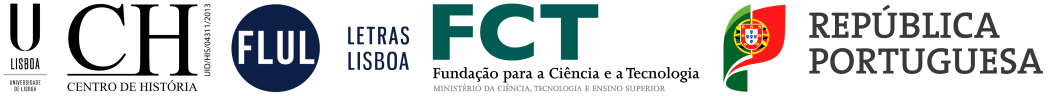 [Imagem de capa: Fonte][Nome do conferencista][Filiação do conferencista][e-mail de contacto][Título da Comunicação][Resumo da comunicação]Ferramentas de apoio[Nome do conferencista][Filiação do conferencista][e-mail de contacto][Título da Comunicação][Resumo da comunicação]Ferramentas de apoioNotasNotasORGANIZAÇÃO:[NOME DOS ORGANIZADORES]Este seminário é apoiado por Fundos Nacionais através da FCT – Fundação para a Ciência e Tecnologia no âmbito do projecto [Referência do projecto]This seminar is funded by national funds through FCT – Foundation for Science and Technology under the project [Project reference]